ANEXO V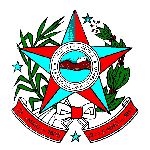 GOVERNO DO ESTADO DO ESPÍRITO SANTOFORMULÁRIO DE RECURSO - EXAMINADORÀ Comissão Especial de Processo Seletivo - CPS do Detran/ES,(NOME COMPLETO DO SERVIDOR), nº. funcional: (Nº FUNCIONAL), nomeado para o cargo de (NOME DO CARGO COMPLETO), localizado na(o) (NOME DO SETOR COMPLETO), vem requerer revisão do indeferimento da inscrição/análise de documentos para o processo seletivo de examinador, referente ao Edital (Nº/ANO DO EDITAL), pelas seguintes razões:Nestes termos,Pede-se deferimento.Vitória/ES, ______ de ________________ de ________._______________________________________Carimbo e Assinatura do ServidorOBS: As informações de data do recurso, nome e assinatura do servidor deverão ser eletronicamente no e-Docs.